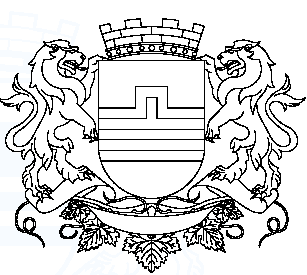 Crna GoraGlavni grad PodgoricaPovodom Konkursa za podršku startup ICT biznisu, objavljenog dana 07.10.2021.godine na sajtu Glavnog grada, Komisija za podršku startup ICT biznisu, daje sljedeće: O B A V J E Š T E NJ ENa osnovu postavljenih pitanja zainteresovanih aplikanata na Konkurs, traženih pojašnjenja u vezi dostave  dijela dokumentacije za privredna društva, obavještavamo zainteresovane aplikante da uz prijavu na Konkurs, umjesto uvjerenja da se protiv lica ne vodi krivični postupak i potvrde organa državne uprave i organa Glavnog grada u čijoj nadležnosti su poslovi utvrđivanja, naplate i kontrole poreza da podnosilac prijave nema neizmirenih poreskih obaveza i koja potvrda nije starija od 30 dana, dostave izjavu ovjerenu kod notara da ispunjavaju uslove u pogledu traženih dokaza, s tim što su dokaze, propisane konkursom, dužni dostaviti prije zaključenja ugovora. Ukoliko dokaze ne dostave, ugovor se neće zaključiti. Broj: 01-018/21- 9664/3Podgorica, 14. oktobar 2021. godineKOMISIJA ZA PODRŠKU STARTAP ICT BIZNISU